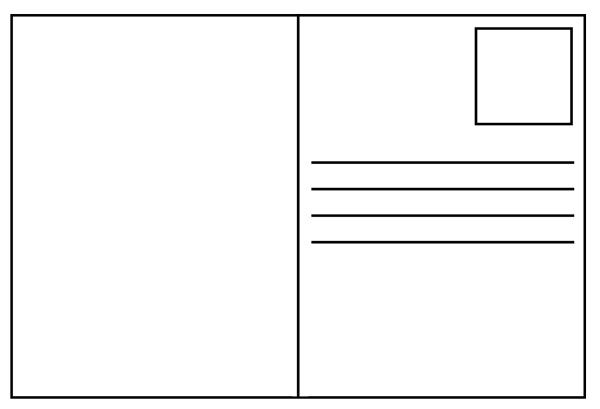 I can plan and write the first draft of a postcard from Katie Morag                                12.3.15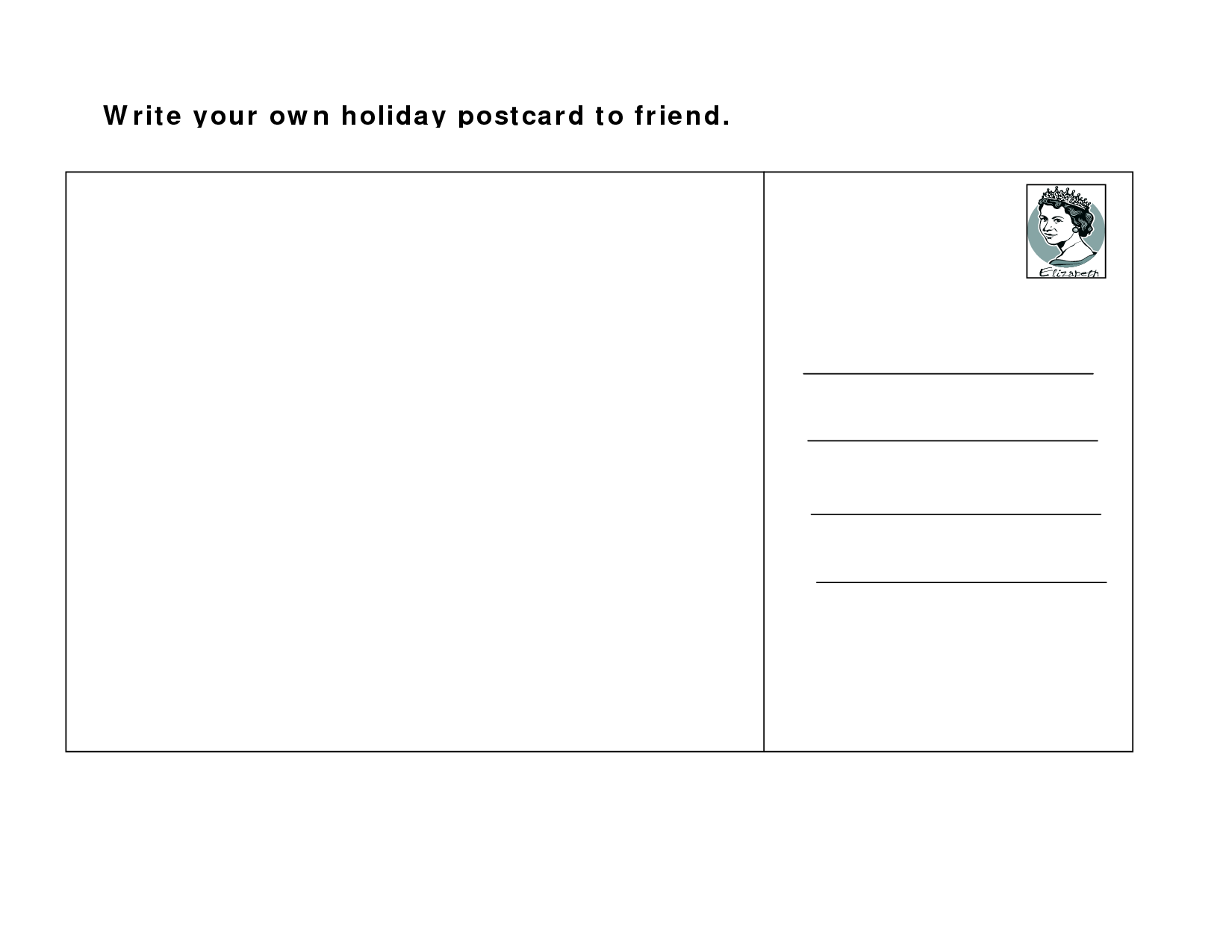 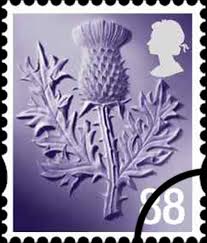 Neilly Beag3 High StreetIsle of StruayPA 78I can write a postcard from Katie Morag                                13.3.15I can write a postcard from Katie Morag                                13.3.15